NOMBRE:_______________________________ FECHA: _____/____/____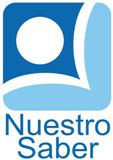 MAESTRO(A):______________________ GRADO:_____ GRUPO:________ESCUELA:____________________________________________________Una Mascota Llamada MomoHabía una vez una mascota. ¿Sabes cómo se llamaba? Pues su nombre era Momo.Momo era un perrito de raza caniche, que fue adoptado por una familia poco después de nacer. Todos los miembros de esa familia lo querían mucho, pero solo Amparo era quien se preocupaba de darle de comer y de pasearlo por la calle.Al cabo del tiempo, el cariño de Amparo y Momo creció tanto, que ya uno no odia vivir sin el otro.A Momo le encantaba recorrer las calles del barrio en compañía de ella, pero sobre todo, disfrutaba subiéndose en el sofá de la casa para descansar.Momo tenía un collar de color rojo que tenia grabada una palabra. ¿Sabes cuál era? Pues tenía escrito su nombre Momo.Amparo cuidaba de la mascota igual que a sus hijos: le preparaba la comida y lo aseaba… -y es que Momo era para ella la alegría de la casa-.No había un solo segundo, en la vida de Amparo, donde ella se sintiera sola, porque Momo siempre le daba compañía. ¡Cuánto quería a su perro!Hoy día, Amparo se acuerda de Momo, cada vez que se despierta por las mañanas, porque piensa que le falta un pedacito de ella, al no estar ya en su vida presente.Francisco Suarez JiménezPreguntas¿Cómo se llama el perro?R:¿Quién es Amparo?R:¿Cuál era la raza del perro?R:¿Cómo lo trataba Amparo?R:¿Qué pasa con Amparo ahora?R: